Муниципальное дошкольное образовательное учреждение «Детский сад № 2 р.п. Семибратово»Мастер- класс для родителей"Удивительные мячи"в рамках работы родительского клуба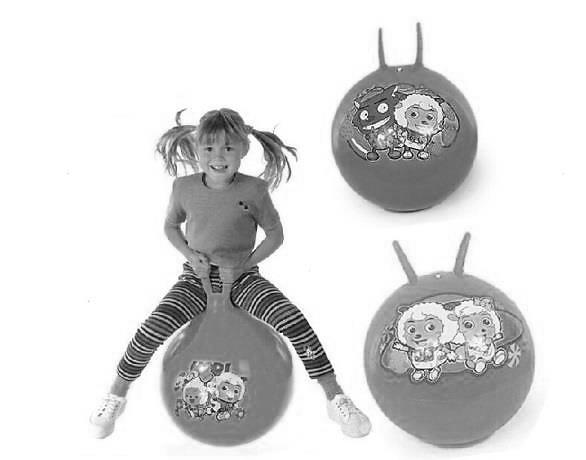 Подготовила:Инструктор по физической культуре Булкина С.В.Цель: передать опыт использования работы с фитболами для укрепления здоровья детей. Предварительная работа:- консультация для родителей: «Оздоровительное воздействие фитбол-гимнастики на организм ребенка»Необходимый материал:- буклет «Фитбол- волшебный мяч»;- карточки с изображением насекомых;- фитболы по количеству родителей;- рисунки детей «Волшебные мячи»;- презентация «Удивительные мячи»Вводная часть.Инструктор:  Здравствуйте, уважаемые родители!«Укрепить  здоровье в детстве это значит дать ему всю полноту жизненных радостей», - утверждал В.А. Сухомлинский.    Перед тем как перейти к теме нашего мастер- класса, мне хотелось бы узнать, какие спортивные игры с мячом вам известны? (высказывания участников мастер-класса) Слайд 2Тема нашего мастер - класса «Удивительные мячи».Сегодня мы будем говорить об особом мяче –фитболе. Что же хорошего в фитболе? Я бы сказала: фитбол- легко, весело, эффективно! Для кого полезен,  фитбол? Абсолютно для всех!В настоящее время фитболы различной упругости, размеров, веса используются в спорте, педагогике, медицине. Так и в нашем детском саду одним из новых средств работы по физическому воспитанию с детьми старшего дошкольного возраста стали - фитболы.Использование фитболов в работе с детьми  способствует:развитию двигательных качеств, улучшению координации движений, активизации дыхательной системы, т.е. укрепляют и оздоравливают весь организм;создает весёлую атмосферу и  делает занятие  с детьми эмоциональным  и ярким, т.к. фитбол вносит игровой момент в образовательную деятельность;  Слайд 3Впервые фитбол появился в 50-е годы ХХ века. Первоначально названный как «швейцарский мяч», несмотря на свое название, был изобретен в Италии в 1963 году итальянским производителем пластмасс инженером АквилиноКосани, владелец небольшого семейного предприятия на севере Италии по производству игрушек из резины. Он внедрил в производство новую технологию изготовления прочных мячей большого диаметра. Это была всего лишь игрушка, носившая название «Гимнастик».Гимнастический мяч применила врач-физиотерапевт СюзанКляйн-Фогельбах для лечения больных церебральным параличом. А в 80-х.г.г. её американская коллега Джоан ПозднерМауэр стала использовать мяч после травм опорно-двигательного аппарата. Первые упражнения с использованием фитбола были составлены для лечения больных церебральным параличом. Но так как этот мяч безопасное и очень эффективное приспособление для физических тренировок, его стали использовать наряду с велотренажером и беговой дорожкой.Слайд 4Фитбол в переводе с английского языка означает "мяч для опоры", который используется в оздоровительных целях.Фитболы изготавливаются из специального высокопрочного материала - ледрапластика. В технологии изготовления фитболов учтены такие особенности, как оптимальная упругость и эластичность материала, дезодорирующая отдушка, входящая в состав материала, из которого изготовляется мяч. Даже в случае механического повреждения фитбола при сидящем на нем человеке весом более 150 кг, мяч будет медленно сдуваться, что сводит практически на нет все проблемы, связанные с техникой безопасности.На занятиях используют фитболы различного диаметра, в зависимости от возраста и роста занимающихся.Диаметр мяча для детей 3-5 лет должен быть 45 см.Слайд 5Фитболы могут быть не только разного вида и размера, но и разного цвета. Например, теплые цвета (красный, оранжевый) повышают активность, усиливают возбуждение центральной нервной системы. Холодные цвета (синий, фиолетовый) успокаивают. Желтый и зеленый цвет способствуют проявлению выносливости. Велика сигнальная роль цвета в предупреждении травматизма. Так, коричневая и черная окраска снарядов создает впечатление, что они тяжелее, чем предметы, которые окрашены в белый и желтый цвета.Кроме цветового влияния на организм, мячи обладают еще и вибрационным воздействиемЛегкое сотрясение (непрерывная вибрация) действует на нервную систему успокаивающе, а интенсивное (прерывистая вибрация) - возбуждающе.За счет вибрации при выполнении упражнений и амортизационной функции мяча улучшаются обмен веществ, кровообращение.При занятиях на фитболе с детьми используется преимущественно легкая вибрация в спокойном темпе (сидя, не отрывая ягодиц от мяча). Колебания фитбола воздействуют на позвоночник, межпозвонковые диски, суставы и окружающие их ткани. Импульсы получает и головной мозг, в результате ускоряется выработка новых условно-рефлекторных связей, особенно необходимых при психическом и интеллектуальном развитии детей.Слайд 6Занятия с фитболом укрепляют мышцы спины и брюшного пресса, создают хороший мышечный корсет, способствуют формированию правильного дыхания, моторных функций, но главное - формируют сложно и длительно вырабатываемый в обычных условиях навык правильной осанки, способствуют развитию музыкально – ритмических, и творческих способностей.Упражнения на фитболе эффективно и динамично включают в работу все тело в целом. Важно заметить, что у фитбола нет противопоказаний.Слайд 7Основная часть. (практическая)мяч можно использовать как предмет,  и использовать  для выполнения различных ОРУ с фитболом в руках в различных и.п. (стоя, сидя, лежа и др.), а также броски, ловлю, удары об пол (ведение) и т.д.;мяч как опора применяется в положении сидя верхом на мяче, в различныхи.п. лежа: мяч под спину, под живот, под бок, а также лежа на спине мяч под ногами и т.д.;можно использовать мяч и как ориентир при выполнении различных подвижных игр, эстафет – обежать мяч и т.д. А также при выполнении наклона вперед; как амортизатор и тренажер мяч предназначен для развития силовых способностей мышц рук, ног (зажимы мяча),  также для развития функций равновесия;мяч как отягощение (в руках, ногах) применяется в различных исходных положениях: стоя, лежа, сидя и так далее для укрепления различных мышечных групп, формирования и коррекции фигуры;можно использовать мяч как препятствие для перешагивания, перепрыгивания и различных видов перекатывания на нем на спине, на животе: вперед и назад, в седе: вправо и влево;фитболы применяются и в качестве массажера при выполнении упражнений в парах. Один занимающийся лежит на животе, другой с мячом в руках выполняет массажные движения по спине партнера прокатывания, постукивания, вибрационные и круговые движения и т.д.Инструктор:  А сейчас, уважаемые родители, я предлагаю вам на практике опробовать некоторые упражнения с фитболом. (инструктор показывает упражнения, дает пояснения, участники выполняют)Упражнения в парах(Участники берут по одному мячу, объединяются в пары)1.И.п.- стоя лицом к мячу. На счет 1-2- присесть, прямые руки на фитбол, колени в стороны, спина прямая; 3-4 – встать, руки в стороны.2.И.п. – стоя лицом друг к другу. Перебрасывание мяча в парах. Прокатывание фитбола по полу.3.И.п.- стоя на расстоянии шага, спиной друг к другу, ноги на ширине плеч, фитболу впередистоящего. Повернуться по команде в одну сторону(заданный ориентир), передать фитбол партнеру, вернуться в и.п. Повернуться в другую сторону, повторить упражнение.4. Опираясь руками на фитбол, по очереди перепрыгнуть через него.Имитационная игра в парах. Участники берут карточки, на обратной стороне – изображение насекомого (паук, бабочка). Инструктор предлагает паре придумать с использованием фитбола  имитационное движение персонажа на карточке.Инструктор:    На практике отработав имитационные движения с детьми по карточкам, можно переходит к сочинению сказок.Инструктор:   А сейчас я вам предлагаю поиграть  в эстафету «Гусеница».Эстафета с фитболом  «Гусеница»    (Участники делятся на две команды. Каждая команда - «гусеница»: игроки удерживают между собой фитболы, прижимаясь друг к другу. По команде игроки начинают движение. Выигрывает команда, быстрее дошедшая до ориентира, не разорвавшая «гусеницу» и не уронившая мяч).Инструктор:   Гусеница – насекомое неторопливое, но она хоть и медленно, но верно ползет к своей цели, и в конце концов становится бабочкой.   Так и мы, не всегда быстро, но верно идем к поставленным целям, преодолевая сомнения, трудности и проблемы на своем пути, чтоб наши мысли и дела, наши старания превратились в прекрасный результат, чтоб в душе каждого ребенка раскрылась и взлетела эта бабочка радости, интереса и желания расти и становиться лучше.РефлексияИнструктор:   Завершая свой  мастер – класс, я предлагаю вам уважаемые родители, выразить    интерес к  теме, своё отношение к содержанию мастер-класса с помощью цветных жетонов и разместить их на мяче фитболе, соответствующего цвета:красный - всё понравилось, хочу, чтобы мой ребенок занимался с фитбол мячами,жёлтый - всё понравилось, интересно, познавательно,голубой  - понравилось, но некоторые идеи были спорными,зелёный - идеи не заинтересовали.Слайд 8С виду гимнастический мяч -фитбол очень похож на детскую пляжную игрушку, но результатов позволяет добиваться совсем не детских. Занимайтесь и будьте здоровы!